Your recent request for information is replicated below, together with our response.How much have you spent on diversity / inclusion staff over the past five years, broken down into financial years. Please include this financial year to date: so data for 23/24 to date, 22/23. 21/22, 20/21, and 19/20.Please see the below table providing the costs spent on Equality, Diversity and Inclusion (EDI) staff over the past 5 years. This has been broken down into each financial year.Please note that the costs for the year 2023/2024 is provided until the end of February.How much have you spent on diversity / inclusion training over the past five years, broken down into financial years. Please include this financial year to date as above.Please see the below table providing the costs spent on EDI training over the past 5 years. This has been broken down into each financial year.  Please note that the costs for the year 2023/2024 is provided until the end of February.What external organisations have been paid to provide training and/or materials, and how much has been paid to each organisation over the years stated previously.The list below provides a list of training partners who Police Scotland have worked with to deliver EDI training, from 2019 to date along with the fees paid.2019/2020Purple Frog - £8,7752020/2021Purple Frog - £10,000 2021/2022Shire Professional - £1,500 Purple Frog - £12,944 Spurway Training Ltd - £3,300 Marshall E-learning Consultancy - £36,0002022/2023Purple Frog - £27,900.98 Marshall E-learning Consultancy - £17,100 Elev8 - £40,2642023/2024Elev8 - £44,602If you require any further assistance, please contact us quoting the reference above.You can request a review of this response within the next 40 working days by email or by letter (Information Management - FOI, Police Scotland, Clyde Gateway, 2 French Street, Dalmarnock, G40 4EH).  Requests must include the reason for your dissatisfaction.If you remain dissatisfied following our review response, you can appeal to the Office of the Scottish Information Commissioner (OSIC) within 6 months - online, by email or by letter (OSIC, Kinburn Castle, Doubledykes Road, St Andrews, KY16 9DS).Following an OSIC appeal, you can appeal to the Court of Session on a point of law only. This response will be added to our Disclosure Log in seven days' time.Every effort has been taken to ensure our response is as accessible as possible. If you require this response to be provided in an alternative format, please let us know.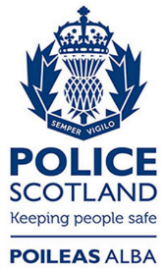 Freedom of Information ResponseOur reference:  FOI 24-0560Responded to:  12 March 2024Financial YearAmount2019/2020  £372,213.32 2020/2021  £344,080.19 2021/2022  £552,572.72 2022/2023  £589,611.74 2023/2024  £538,938.53 Financial YearAmount2019/2020£8,7752020/2021£10,0002021/2022£53,7442022/2023£85,264.982023/2024£44,602